Le décalogue du voyageur responsable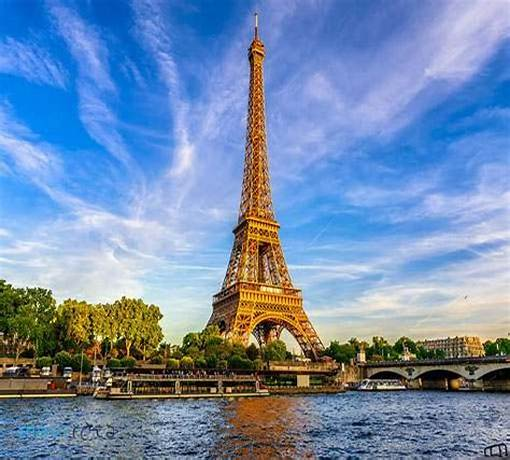 1. Ne jetez pas de déchets par terre; 2. Il faut respecter les cultures des pays étrangers;3. Ne détruisez pas les monuments importants de ce pays;4. Il faut respecter les traditions des autres;5. Prière de ne pas faire de bruit à l’hôtel;6. Il faut respecter la loi des pays étrangers;7. Ne fumez pas pendant que nous voyageons; 8. Ne pas allumer un feu dans un camping;9. Il faut être gentil;10. Il faut accepter la nourriture différente de la nôtre;